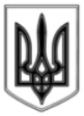 ЛИСИЧАНСЬКА МІСЬКА РАДАВИКОНАВЧИЙ КОМІТЕТР І Ш Е Н Н Я«06 »12. 2016 р.								      № 502м. ЛисичанськПро тимчасове виділення площадки для проведення гастролей цирку-шапіто «Рів’єра»	У зв’язку зі зверненням адміністрації цирку-шапіто «Рів’єра» Державного підприємства «Молодість», директор Павлов С.В., про проведення гастролей в м. Лисичанську, керуючись ст. 33 Закону України «Про місцеве самоврядування в Україні», виконком Лисичанської міської радиВИРІШИВ:	1. Надати дозвіл на тимчасове виділення площадки для проведення гастролей цирку-шапіто Рів’єра» Державного підприємства «Молодість», директор Павлов С.В. за адресою: м. Лисичанськ, пр. Перемоги, район стадіону «Шахтар» з 12.12.2016 р. по 18.12.2016 р.2. Відповідальність за охорону праці, протипожежну безпеку, санітарний та технічний стан об’єкту несе адміністрація цирку-шапіто «Рів’єра» Державного підприємства «Молодість», директор Павлов С.В.3. Відділу з питань внутрішньої політики, зв’язку з громадськістю та ЗМІ дане рішення розмістити на офіційному сайті Лисичанської міської ради.	4. Контроль за виконанням даного рішення покласти на заступника міського голови Ганьшина І.І.Міський голова								С.І. Шилін 			